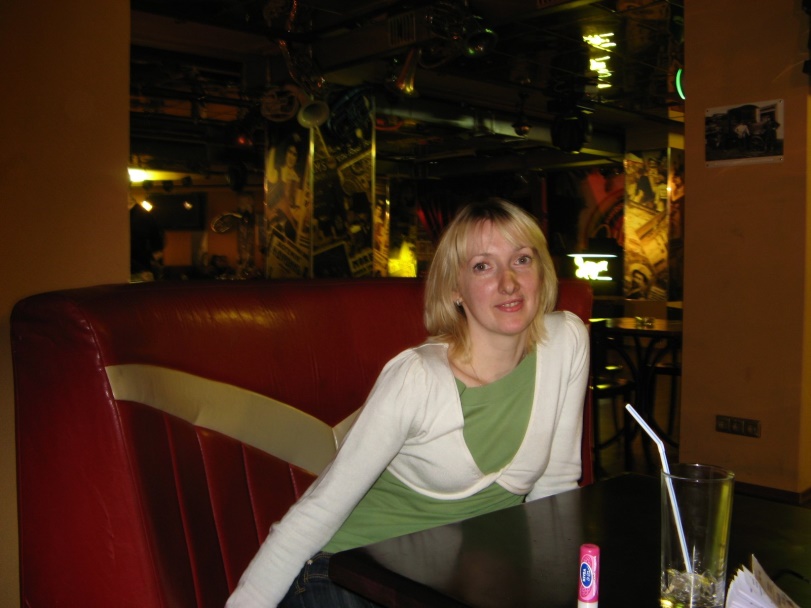 ПОРТФОЛИО ПРЕПОДАВАТЕЛЯЖолудева Ирина Владимировна, преподаватель английского языкаПреподаваемые дисциплины: английский языкПедагогический стаж: 12 летОбразование: Ярославский государственный педагогический университет им. К.Д. Ушинского, специальность – филология, квалификация – учитель английского и немецкого языковОпыт работы: МОУ СОШ № 74 г. Ярославль, учитель английского языка,ЯГПУ им. Ушинского, кафедра иностранных языков и литературы, ассистентЯрославский медицинский колледж, преподаватель английского языка,Ярославский торгово-экономический колледж, преподаватель английского языкаНаграды и звания:Диплом «Портала образования» за 2 место во Всероссийском конкурсе «Уровень коммуникативных компетенций педагога» (2020)Диплом «Портала образования» за 1 место в региональном тестировании « Введение современных инновационных технологий в образовательный процесс» (2020)Повышение квалификации (последние 5 лет):1) "Безопасное использование сайтов в сети «Интернет» в образовательном процессе в целях обучения и воспитания обучающихся в образовательной организации" (ГОАУ ЯО ИРО Ярославской области), 2020г., 2) «Основы работы в системе дистанционного обучения «Moodle»(ГПОУ ЯО ЯТЭК), 2019, 3) «Управление проектами» (ФГБОУ ВО "Ярославский государственный университет им.П.Г.Демидова"), 2019,4) «Создание условий для формирования социально-бытовых навыков у обучающихся с ограниченными возможностями здоровья в профессиональной образовательной организации» (ГПОУ ЯО Ярославский колледж управления и профессиональных технологий), 2020